HÍREINKEddigi imaszándékainkon túl – azaz az áldott állapotban lévő édesanyákért és a gyermekáldást esdő házaspárokért, valamint a lelki- és szeretetválsággal küzdő családjainkért végzett liturgián kívül – minden hónapban felajánlunk egy Szent Liturgiát azokért, akik az aktuális hónapban név- vagy születésnapjukat, illetve házassági évfordulójukat ünneplik. A bedobandó cédulák helye - amelyeken a jelzést várjuk – a jobb oldali padsor mögött lévő asztalkán található kosár. Ugyanebbe a kosárba kérjük bedobni azok nevét is, akik a vasárnapi Szent Liturgiában kérnek külön imádságot, személyes megemlékezést.Októberi közösségi programjaink: Október 4. Zarándoklat Máriapócsra – délután sakk-szakkör, matek-kori, játék. – Október 13. Bibliaóra – Október 23-25. Egyházközségi zarándulás Lengyelországba – Október 27. Bibliaóra – Az október 31-i sportnap egyelőre halasztva!Október 31-én, szombaton 15 órakor kezdődik az immár hagyományos halottak napi megemlékezés, imádság az elesett katonákért a Hősök Temetőjében. Idén a szertartást Krank József ortodox parókus végzi.November 1-jén, vasárnap 13 órakor pannachidát végzünk a temetőben a papi parcellánál. Utána megimádkozunk első parókusunk, Vaszkun György atya sírjánál, és – kérésre – más sírhantoknál is. – A Halottak Napjához kötődő hramotás megemlékezések időpontjai: november 1. 9.30; november 2. 17.30; november 3. 7.30; november 4. 17.30; november 5. 7.30 óra. Feliratkozás elhunytjaink név szerinti említéséhez a templom előterében.Nov. 8-án Mihály-napi vásárt tartunk. Felajánlhatjuk jó állapotban lévő használt tárgyainkat, süthetünk süteményt, készíthetünk dísztárgyat, s mindezt jelképes összegért árulhatjuk a Mihály-napi vásáron, a befolyt összeggel pedig egyházközségünk karitász-tevékenységét támogathatjuk. Kezdeményezésünkhöz örömmel várunk felajánlásokat, ötleteket, eladókat, vásárlókat.Nyílt tanítási nap lesz november 11-én a Szent Miklós Görögkatolikus Óvoda, Általános Iskola és Gimnázium intézményében. Jó szívvel ajánljuk a Szent Miklós Iskolát minden, iskolaválasztás előtt álló szülőnek, gyermeknek.Gyermekeink első szentáldozása november 22-én lesz. Előző nap a gyermekek és szüleik szentgyónása zajlik. Az eucharisztikus közösségbe való befogadás napja piros betűs ünnep az egész egyházközség számára!Képviselőtestületünk idei lelkigyakorlatos hétvégéjén, november 27-29. között Sümegre utazunk, ahol Barsi Balázs ferences szerzetes atya gondolataiból igyekszünk épülni.*	*	*	*	*Görögkatolikus Parókia, Nyíregyháza, Legyező u. 3. – Tel. 30/415-50-92Honlap: www.kertvarosigorogok.hu – E-mail: obbagyl@upcmail.huSzámlaszámunk: 11100702-18799303-36000001Felelős kiadó: Obbágy László parókusA KERTVÁROSI GÖRÖGKATOLIKUSEGYHÁZKÖZSÉG ÉRTESÍTŐJE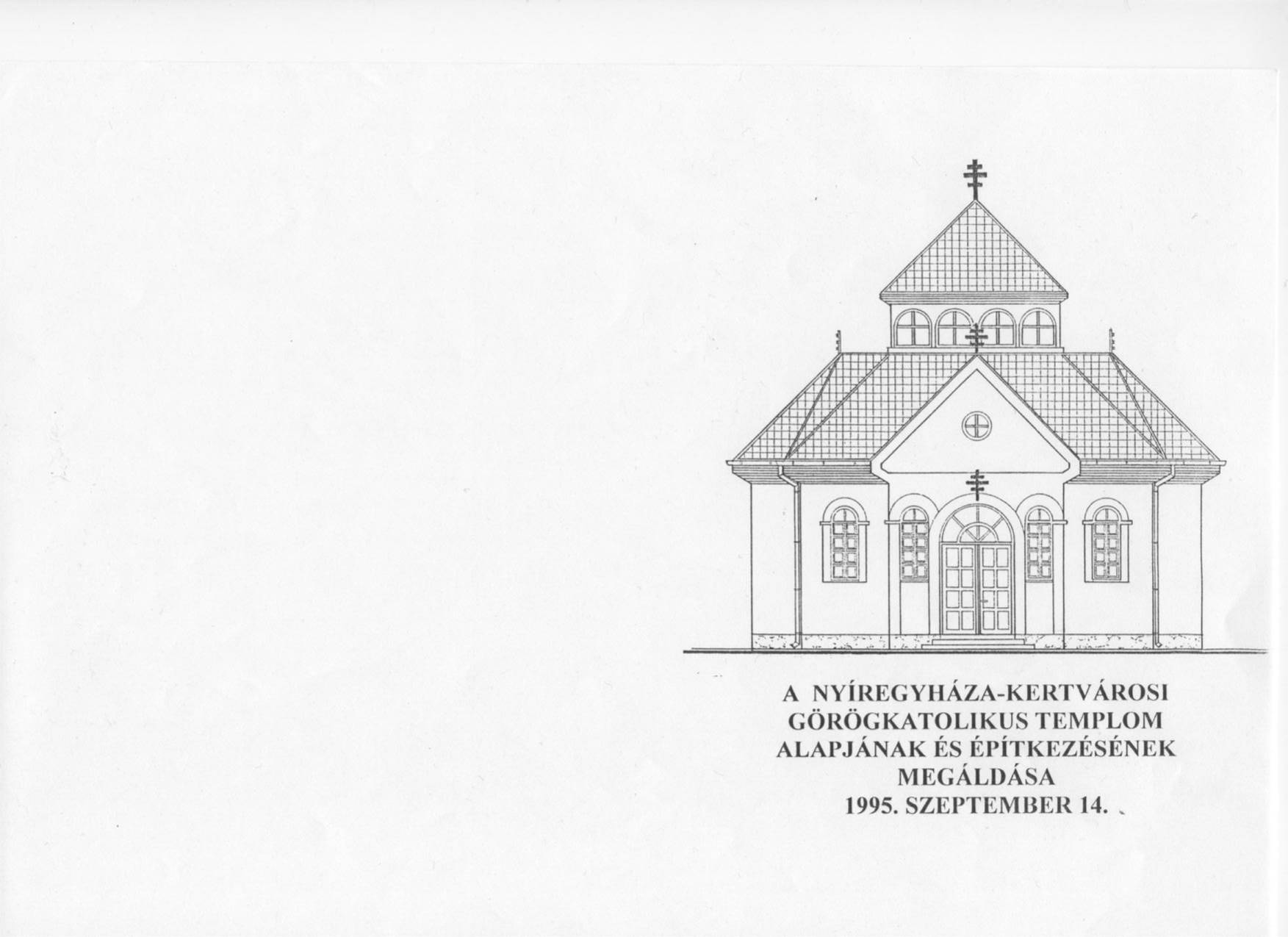 LEGYEZŐ2015. OKTÓBERVISSZA- ÉS ELŐRETEKINTÉSTemplombúcsúnk kapcsán ünnepeltük szeptember 20-án egyházközségünk tizennyolcadik születésnapját, felnőtt korba lépését. Az ünnepi Szent Liturgiát Keresztes Szilárd püspök atya, egykori alapító főpásztorunk végezte. Prédikációs gondolatait Legyezőnkben mellékeljük. Köszönet mindazoknak, akik munkájukkal vagy anyagi áldozatukkal részt vállaltak abban, hogy mind a templomban, mind az együtt elfogyasztott ebéd, a közösségi találkozás során lélekemelő, örömteli órákat élhettünk meg.Megalakult egyházközségünk karitász csoportja. Köszönet az alapító tagoknak s mindazoknak, akik készségüket eddig s ezután is kifejezték, ki-fejezik, hogy vállalják az imádságot, a hitbeli meggyőződést hitelesítő szolgálat útját. Első közös programként e csoport szervezi nov. 8-án a Mihály-napi vásárt.Felajánlhatjuk jó állapotban lévő használt tárgyainkat,süthetünk süteményt, készíthetünk dísztárgyat, s mindezt jelképes összegért árulhatjuk a Mihály-napi vásáron, a befolyt összeggel pedig karitász tevékenységünket támogathatjuk. Kezdeményezésünkhöz örömmel várunk felajánlásokat, ötleteket, eladókat, vásárlókat. Megszólítható az ügyben Dr. Fedorné Hurczik Anita, Papp Valéria, Takácsné Gombos Enikő és Dr. Vas Viktória. A Kárpátaljai Magyar Görögkatolikus Ifjúsági Szervezet az Ukrajnában kialakult krízis miatt nehéz anyagi körülményekkel küszködő, tehetséges diákok számára meghirdette a Szent Margit Programot. A program célja, hogy összekösse a Kárpát-medence, illetve a világ magyarságának jó szándékú támogatóit a Kárpátalján élő, rászoruló iskolás gyermekekkel. A program további célja előmozdítani a támogatott gyermek tanulmányi ered-ményeit, hitbéli életét, valamint a magyar közösségi életben való aktív szerepvállalását. A programban mecénásként bárki részt vehet, aki vállalja an-nak kötelezettségét, hogy egy tanéven keresztül (10 hónap) havi 10 euróval támogat egy gyermeket a tanulmányaiban. Jó szívvel biztatjuk a testvéreket a bekapcsolódásra! Ami nekünk elviselhető lemondás, a kárpátaljai diákoknak túlélés és jövőkép. Legyen a Szent Margit a mi programunk!A gyorshajtóAndrás még egy hosszú pillantást vetett a kilométerórára, mielőtt a villogó rendőrautó előtt lelassított: 120 km/h a kitáblázott 90 helyett. Ez már a negyedik ebben a hónapban, mint oly sokszor máskor is. Hogy lehet, hogy valakit ennyiszer lemeszelnek?Amikor a kocsi lelassított, András lehúzott, de nem teljesen az út szélére; hadd izguljon csak a zsaru a mellette alig fél méterre elhúzó autók miatt.
Megállt. A rendőr kiszállt a kocsijából, és egy mappával a kezében előre jött.
József? József, a mi templomunkból?! Még csak ez kellett! András próbált minél jobban elsüllyedni az ülésben. Ez rosszabb, mint a közelgő büntetés maga. A rendőr épp egy saját templomából való gyorshajtót fogott meg. Egy embert, aki egy hosszú, fárasztó és zaklatott nap után sietett hazafelé a munkahelyről.Szinte kiugrott az autóból, és ment a rendőr felé, akivel minden vasárnap találkozik a templomban, de eddig még soha nem látta egyenruhában.- Hát szia, József! Örülök, hogy látlak! Milyen érdekes, hogy itt találkozunk!- Szervusz, András - semmi mosoly.- Hú, de szigorúnak látszik a Biztos Úr, éppen most kapta el a felebarátját, aki siet haza a feleségéhez és a gyerekeihez.- Igen, úgy tűnik: elkapta. - József kissé zavartan felhúzta a szemöldökét. Jó jel!- Nagyon húzós és hosszú napom volt ma. Asszem kissé túlléptem a limitet - de csak most az egyszer, he-he!András lefelé sandítva arrébb rúgott egy kavicsot az aszfalton.- Az asszony finom vacsorát készített, már nagyon vár haza. Érted, mire gondolok?- Tudom, mire gondolsz. És azt is tudom, hogy már kétes hírnévre tettél szert a körzetünkben a rendőrőrsön.Ajjaj, nem jól áll a dolog, itt az ideje taktikát váltani.- Mennyit mértél?- 115-öt. Volnál szíves visszaülni az autóba?- Várj egy kicsit. Amint megláttalak, én azonnal megnéztem az órát, és épp csak súrolta a 100-at.A hazugság kegyesnek, célravezetőnek tűnt, és „magától" jött.- Légy szíves, András, ülj be a kocsiba.András zavartan bemászott a kocsija ajtaján, és becsapta az ajtót. Bambán bámult előre a műszerfalra. Eltelt egy perc, kettő. Lassan, kelletlenül nyúlt az ablaktekerőhöz, de végül nem tekerte le az ablakot, mert látta, hogy József ír a mappán. Vissza a műszerfalra.Miért nem kérte ez a jogsimat? Bármi történjék is, az tuti, hogy 1-2 hónapig nem ülök ennek az embernek még a környékére sem vasárnap.Eltelt még 2-3 hosszú perc, majd egy kopogás az ablakon. András kinézett balra, József volt az, kezében egy félbehajtott papírdarabbal. A bűnös mintegy három centire lehajtotta az ablakot, épp csak annyira, hogy a papír beférjen.- Köszi! - András nem nagyon tudta leplezni a gúnyt az arcán és a hangjában.József szó nélkül ment vissza a rendőrautóhoz, András csak nézte a visszapillantóban.Felemelte a papírt: - Nnna, nézzük, mennyi. Álljunk csak meg. Ez meg mi? Tréfa? Nem büntetőcédula, az biztos.András olvasni kezdett.„Kedves András! Egyszer volt egy kislányom, akit hat évesen elütött egy autó. Kitalálhatod: egy gyorshajtó. Pénzbírság, három hónap a fogházban, és az illető szabad volt; mehetett haza magához szorítani a kislányait, mind a hármat. Nekem csak egy volt, és most várnom kell a mennyországig, amíg újra megláthatom. Ezerszer próbáltam megbocsátani annak az embernek, és ezerszer gondoltam, hogy meg is tettem. Lehet, hogy így van, de újra meg újra meg kell tennem. Most is. Imádkozz értem, és hajts óvatosan: nekem egy kisfiam maradt. József. "András hátranézett, és látta, hogy a rendőrautó megfordul, és elindul visszafelé az úton. Csak bámult a távolba, amíg a kocsi eltűnt. Szétesve ült a kocsiban húsz percig, aztán beindította a motort, elindult, és lassan, az ÚRhoz bűnbocsánatért esedezve hajtott hazafelé, hogy aztán otthon percekig szorongassa magához meglepett feleségét és gyerekeit.Ne ölj! Ne kockáztass! Esélyt se adj rá!*	*	*	*	*Böjte Csaba atya felhívásaSzeretettel hívlak, gyere,  imádkozz velünk, a gyermekeinkkel együtt a békéért! Hiszem, hogy a jövőnk a mi kezünkben van! Mi, békét akaró civilek biztos, hogy kicsik, gyengék vagyunk a háborúkból hasznot akaró fegyvergyárakkal, kapzsi hatalmasokkal szemben, de egészen biztos, hogy Isten, a világmindenség Ura a mi oldalunkon áll, és képesek leszünk megállítani az erőszakot! Jelszónk: hiszünk a szeretet végső győzelmében!     Csaba t. *	*	*	*	*HUMOR (?)A nagymama megkérdezi a kisunokát:Drágám, szoktál imádkozni esténként?Hát persze, Nagyi.És ugye, imádkozol reggelente is?Reggelente? De hiszen reggel sose szoktam félni!...